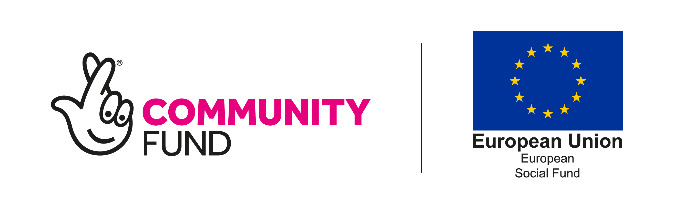 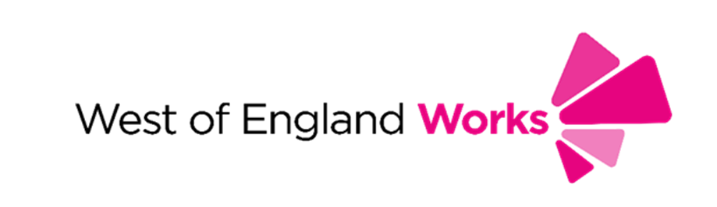 HEALTH AND SAFETY CONFIRMATIONOrganisation :Submitted by:Date submitted:Current quarter:This quarter we are reporting:No Health and Safety Incidents A Health and Safety Incident and an Incident report is included This quarter we are reporting:No Health and Safety Incidents A Health and Safety Incident and an Incident report is included Signature:Date: